Vordingborg Ungdomsskole og 10. klasseUdgivet af Vordingborg Kommune 2022Udarbejdet af: Sekretariat for børns trivsel og læringINDHOLDSFORTEGNELSEOversigtVordingorg Ungdomsskole og 10. klasse er lokaliseret på fire matrikler, som alle ligger i Vordingborg by:Kuskevej:		10. klasse (almen), HeltidsundervisningPræstegårdsvej: 	Intern skole - heltidsundervisning, Region SjællandRampen:		HeltidsundervisningPrimulavej: 	Ungdomsskole, Særlig Tilrettelagt Ungdomsuddannelse, (STU) Unge på ToppenForuden almen 10. klasse varetager Vordingborg Ungdomsskole og 10. klasse en række tilbud, man skal visiteres til. Derudover driver Vordingborg Ungdomsskole fem afdelinger med fritidsundervisning, ssp-aktiviteter og ungdomsklubber i Lundby, på Møn, i Præstø, i Vordingborg By og i Stensved. Aktiviteterne på Kuskevej og Præstegårdsvej foregår i bygninger/lokaler, der er lejet af hhv. Professionsskolen Absalon og Region Sjælland, mens bygningerne på Rampen og Primulavej er ejet af kommunen.
Klubaktiviteterne foregår dels i Vordingborg Ungdomsskole og 10. klasses egne bygninger/lokaler, dels i lokaler på distriktsskolernes afdelinger.Grundoplysninger MatrikelkortData og økonomiÅrlig driftFor bygningerne ejet af kommunen er det muligt at opdele de samlede driftsudgifter og derved få et overblik over udgifterne forbundet med at eje bygningerne.Tabellen viser udgifter til drift på matriklen. Alle tallene bygger på de faktiske udgifter fra 2021”Grøn drift” dækker over udgifter til græsslåning og yderligere pasning af udearealer. Denne udgift er primært drevet af lønninger.”Rengøring” dækker over udgifter til rengøringsartikler og rengøringspersonale samt vinduespudsning. Denne udgift er primært drevet af lønninger.
”Drift og forbrug” dækker over udgifter til bygningsdrift og ikke-planlagt vedligehold, f.eks. udbedring af akutte skader samt alarmer og servicekontrakter. Udgifter til el, vand og varme indgår også i kategorien ”Drift og forbrug”, og er den primære udgift sammen med akut opståede skader.Indvendigt og udvendigt vedligeholdBegge bygninger vurderes at være i udmærket stand og deres vedligeholdelsesefterslæb er på mellem 50.000 og 100.000 kr. for hver matrikel.Rampen 6 er tidligere blevet vurderet af en uvildig ejendomsmægler, der vurderede at ejendommen havde et salgspotentiale på omkring 700.000 kr.Besparelsespotentiale, omkostning pr. elevDa Vordingborg Ungdomsskole og 10. klasse driver undervisning fra både lejede og kommunalt ejede matrikler, er konkrete beløb ikke en del af denne rapport. Det vil være tilrådeligt at samle den undervisning, der i dag finder sted på i 10. klasse almen og de visiterede tilbud, dvs. Kuskevej, Primulavej og Rampen, på én matrikel i Vordingborg by. Kommunerne er forpligtet til at levere skoletilbud for regionale botilbud. Den heltidsundervisning, som finder sted på Præstegårdsvej, er dermed en del af kommunens forpligtelse, og flyttes ikke. FaglokalerDet er Professionsskolen Absalon, der har har ansvaret for de lokaler, herunder faglokaler, som 10. klasse lejer på Kuskevej. Dette gælder både i forhold til drift og vedligehold og i forhold til, at gældende lovgivning overholdes. På den baggrund er faglokaler på Kuskevej ikke gennemgået.Ungdomsskolen varetager undervisning med fagligt indhold i fritidsdelen på Primulavej.I de øvrige delrapporter er faglokalerne, svarende til de fag, som der afvikles prøver i, blevet gennemgået, ligesom undervisning i ungdomsskole regi hører under et andet lovgrundlag. På den baggrund er faglokaler på Primulavej ikke gennemgået. Ansvaret for arbejdsmiljøet og undervisningsmiljøet påhviler Vordingborg Ungdomsskole og 10. klasse, uagtet ejerforhold for de enkelte matrikler. Skolens beskrivelseDe visiterede tilbudDen Særligt Tilrettelagte Ungdomsuddannelse, Heltidsundervisning på afdeling Rampen, eltidsundervisning på afdeling Kuskevej, Unge på Toppen. 10. klasse.DelrapportVordingborg Ungdomsskole og 10. klassevordingborg.dkVordingborg KommuneØsterbro 24720 PræstøKuskevej 1
4760 Vordingborg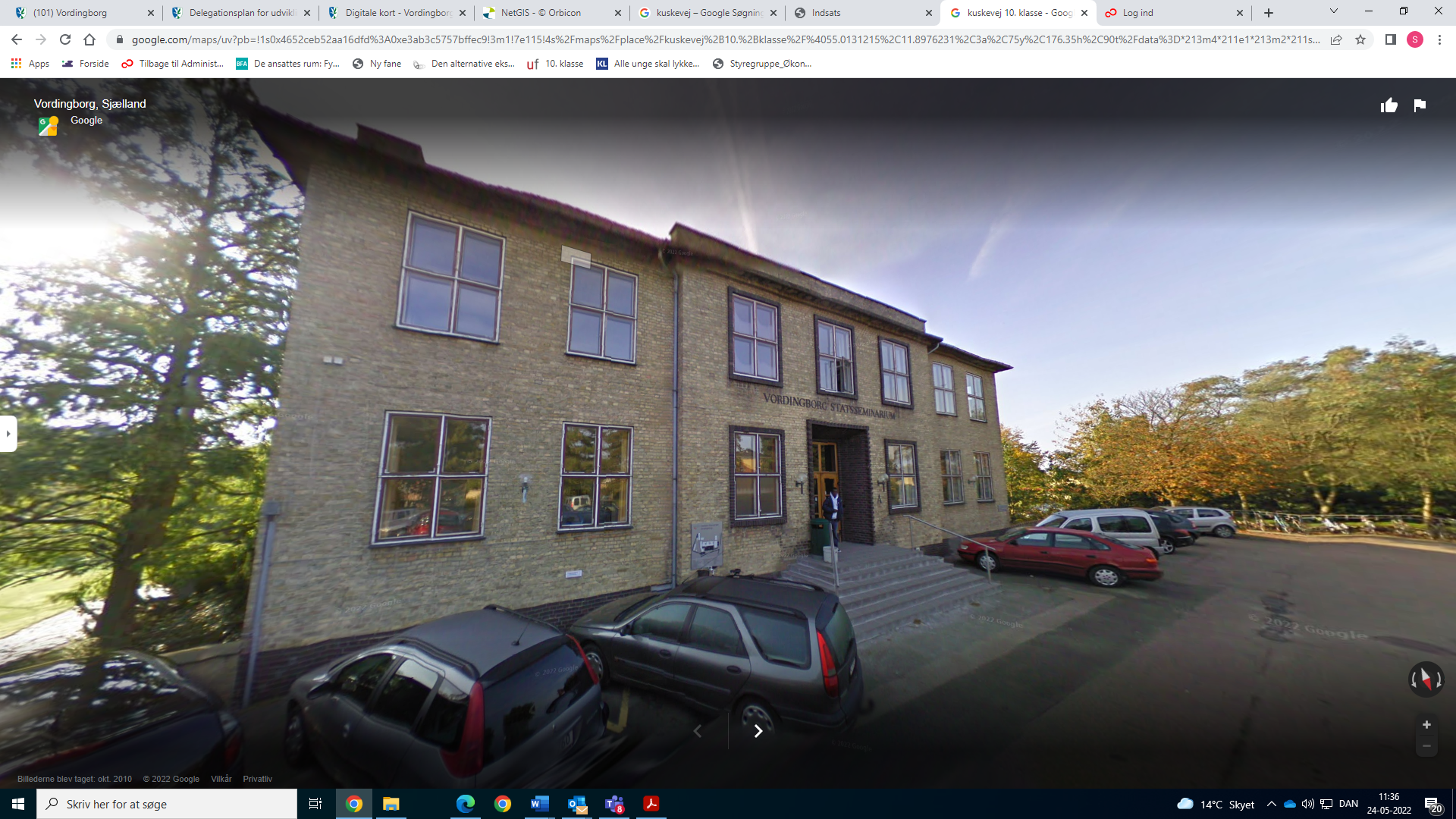 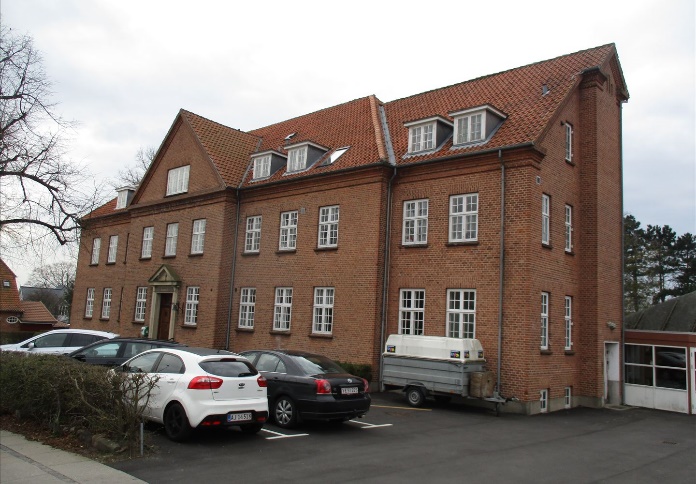 Ungdomsskolen Primulavej 5
4760 Vorbingborg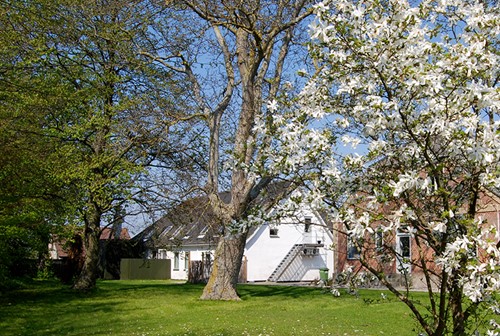 Præstegårdsvej 8
4760 Vordingborg’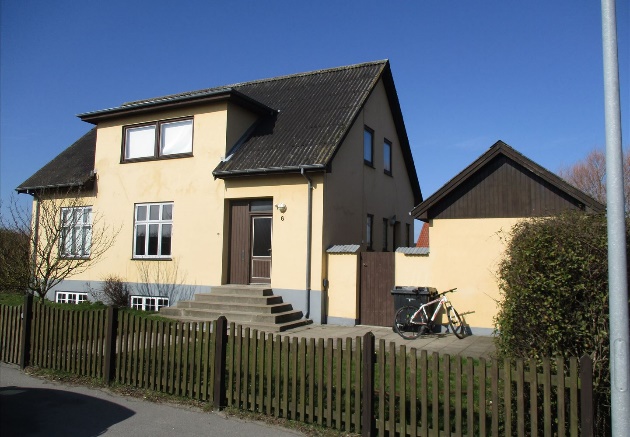 Rampen 6
4760 VordingborgAFDELINGAFDELINGANTAL KLASSERANTAL ELEVERGNS. ANTAL ELEVER PR. KLASSEAlmen 10. klasse Kuskevej49423,5Visiterede tilbudPå Kuskevej, Præstegårdsvej og Rampen udbydes heltidsundervisning. 
På Primulavej udbydes Særlig Tilrettelagt Ungdomsudannelse (STU) og Unge på Toppen. 
Der er i alt 34 elever i visiterede tilbud (5.9 2021).
Pladserne er nogenlunde ligeligt fordelt på de nævnte tilbud.På Kuskevej, Præstegårdsvej og Rampen udbydes heltidsundervisning. 
På Primulavej udbydes Særlig Tilrettelagt Ungdomsudannelse (STU) og Unge på Toppen. 
Der er i alt 34 elever i visiterede tilbud (5.9 2021).
Pladserne er nogenlunde ligeligt fordelt på de nævnte tilbud.På Kuskevej, Præstegårdsvej og Rampen udbydes heltidsundervisning. 
På Primulavej udbydes Særlig Tilrettelagt Ungdomsudannelse (STU) og Unge på Toppen. 
Der er i alt 34 elever i visiterede tilbud (5.9 2021).
Pladserne er nogenlunde ligeligt fordelt på de nævnte tilbud.På Kuskevej, Præstegårdsvej og Rampen udbydes heltidsundervisning. 
På Primulavej udbydes Særlig Tilrettelagt Ungdomsudannelse (STU) og Unge på Toppen. 
Der er i alt 34 elever i visiterede tilbud (5.9 2021).
Pladserne er nogenlunde ligeligt fordelt på de nævnte tilbud.Kuskevej 1
4760 Vordingborg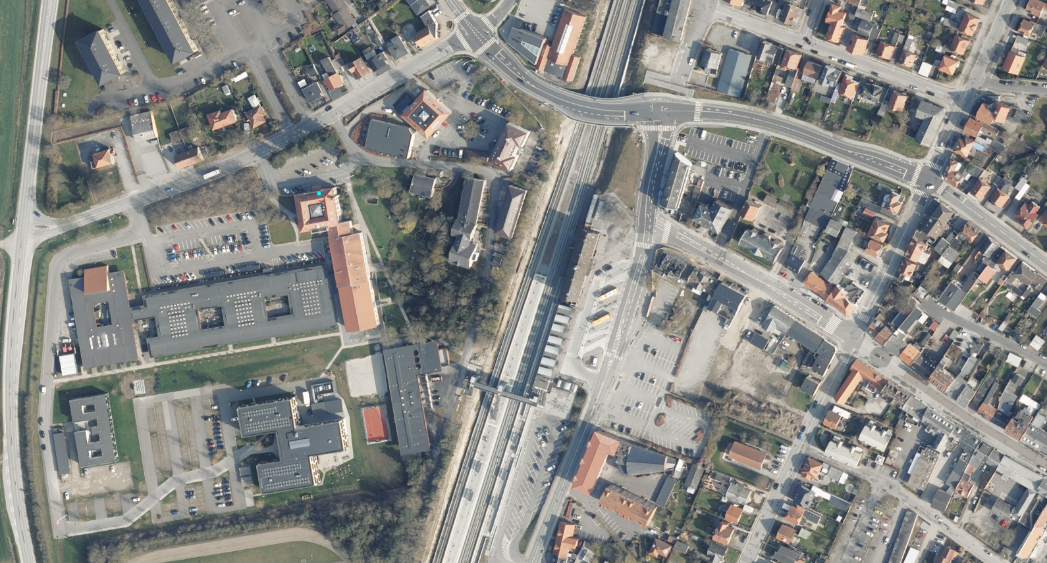  Primulavej 5
4760 Vordingborg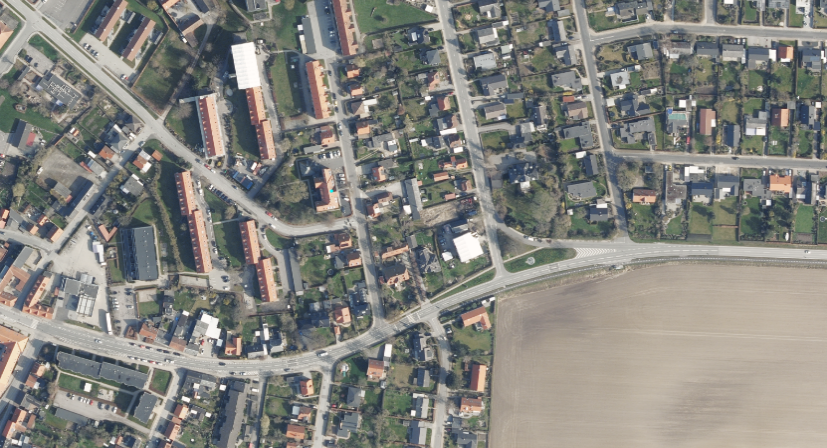 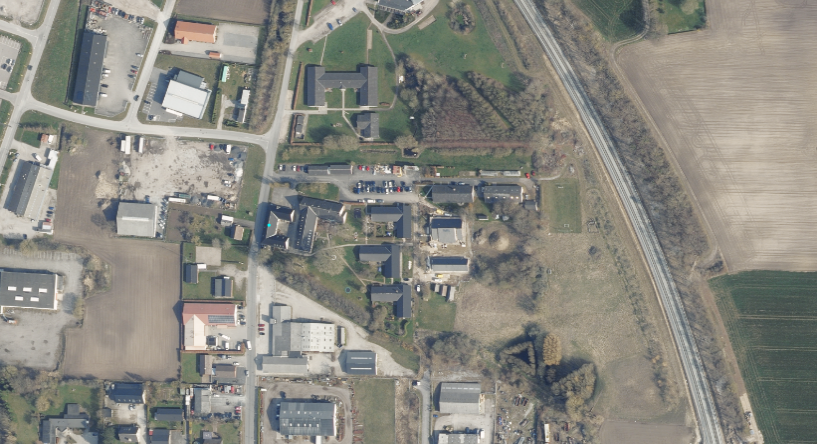 Præstegårdsvej 8
4780 Vordingborg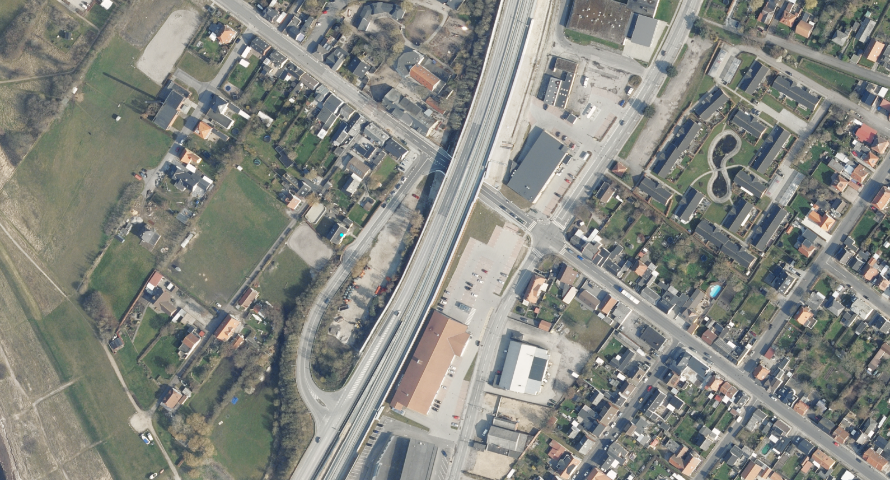 Rampen 6
4760 VordingborgMATRIKLERAREALGRØN DRIFTRENGØRINGBYGNINGER OG FORBRUGSAMLET DRIFT PR. ÅRPrimulavej 5140030.000 kr.340.000 kr.215.000 kr.585.000 kr. Rampen 629215.000 kr.70.000 kr.75.000 kr.160.000 kr.EleverEleverEr jeres klasselokale rart at være i?Den Særligt Tilrettelagte Ungdomsuddannelse (STU), Primulavej 5:Ja, her er rart at være. Det er dejligt at vi har billeder af vores ekskursioner og studieture og projekter, på væggene. Heltidsundervisningen, afdeling Rampen:Altså her er for varmt, Her bliver hurtigt indelukket. Men vores lokaler er gode fordi de ikke ligner almindelige klasselokaler.Heltidsundervisningen, afdeling Kuskevej:Vi kunne godt tænke os nye stoleUnge på Toppen, Primulavej 5:JaHvordan er indeklimaet i jeres klasselokale? Luft, lys, temperaturDen Særligt Tilrettelagte Ungdomsuddannelse (STU), Primulavej 5:Her er meget koldt om vinteren, især når det blæserHeltidsundervisningen, afdeling Rampen:For varmt, for indelukket. Lysindfaldet gør at det er svært at se skærmene, der skal hele tiden rulles ned.Heltidsundervisningen, afdeling Kuskevej:Lyset er fint. Vi glemmer at lufte ud tit, men vi kan sagtens gøre det når vi husker det, så er temp. Fin.Unge på Toppen, Primulavej 5:For koldt om vinteren og for varmt om sommerenEr der rent på skolen?Den Særligt Tilrettelagte Ungdomsuddannelse (STU), Primulavej 5:Nogle gange er her beskidtHeltidsundervisningen, afdeling Rampen:Ja. Vi kunne godt ønske os nye toiletter.Heltidsundervisningen, afdeling Kuskevej:JaUnge på Toppen, Primulavej 5:JaEr der gode udearealer på skolen til både at lege, være i og have undervisning i?Den Særligt Tilrettelagte Ungdomsuddannelse (STU), Primulavej 5:Haven er kedelig. Det er godt med vores bålplads. Nettene i fodboldmål mangler. Vi kunne godt tænke os en havetrampolin. Heltidsundervisningen, afdeling Rampen:De er ok. Vi ønsker os et net over vores boldbane eller et ordentligt boldbur, så vores boldbane kan bruges.Heltidsundervisningen, afdeling Kuskevej:NejUnge på Toppen, Primulavej 5:Fint nokEleverEleverEr jeres klasselokale rart at være i?Ja det er de.Hvordan er indeklimaet i jeres klasselokale? Luft, lys, temperaturIndeklimaet er godt – hvis vi selv husker at lufte ud. Ellers kan der godt blive lidt indelukket. Lyset er ikke så godt det bliver ikke sådan helt lyst. Desuden opleves at gardinerne er dårlige. De svære at trække op og ned. For en enkelt klasses vedkommende har de en gul/grøn farve som gør at de laver et underligt lys i klassen hvis de trækkes ned.Er der rent på skolen?Eleverne oplever at der er rent på skolen og at rengøringen fungerer – men de tænker også at de selv godt kunne blive bedre til at rydde op efter sig og ikke smide ”ting og sager”.Er der gode udearealer på skolen til både at lege, være i og have undervisning i?Ja - udearealerne er gode. Man kan spille bold på multibanen eller ”hænge ud ude i ”Rektorhaven”.Vordingborg KommunePostboks 200Østerbro 24720 PræstøTlf. 55 36 36 36